ODDELEK METULJI, 4- 5 letOtroci iz oddelka Metulji smo ustvarjali na temo promet.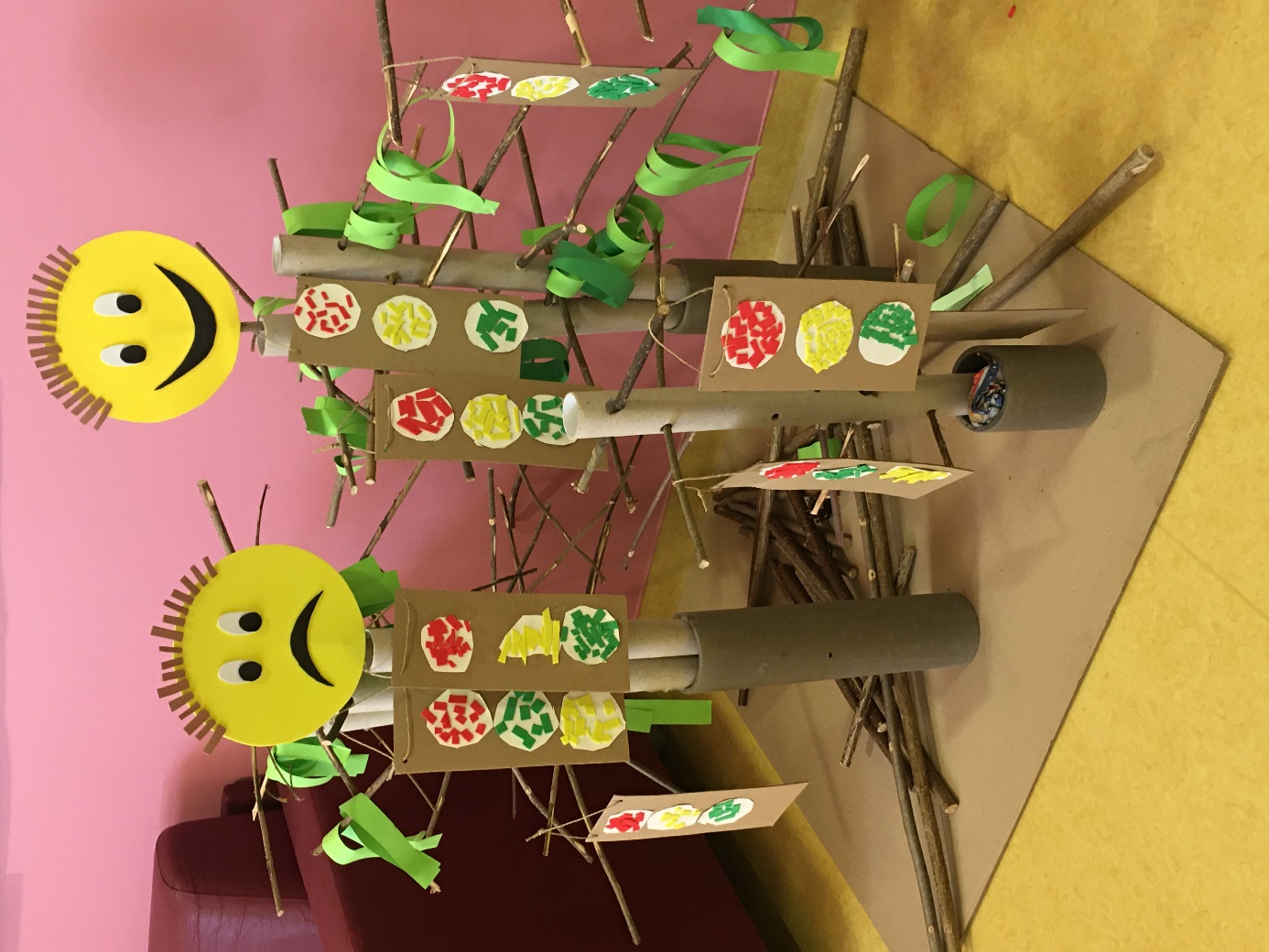 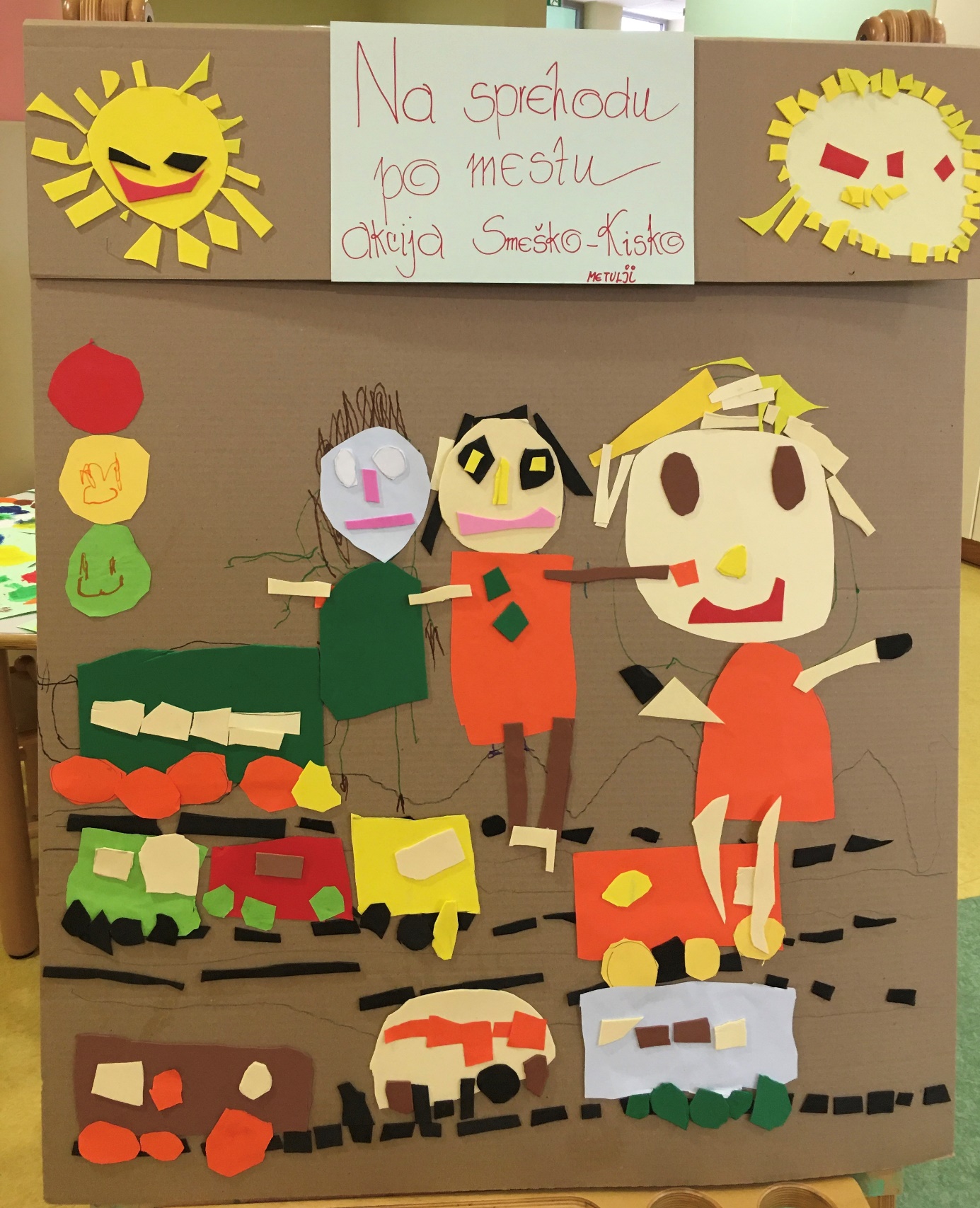 